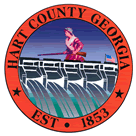 Hart  of CommissionersCalled Meeting                   Monday November 23, 2015         After 5:30 p.m. Meeting2016 Health InsuranceOther Issues As Time AllowsHart County Board of CommissionersCalled MeetingMonday November 23, 2015 After 5:30 p.m. Meeting2016 Health Insurance Insurance Broker Andrew LaRocco presented various proposals for the health insurance coverage and reported that United Health Care submitted a quote that is less than the current provider, Alliant Health Plans, or any other provider.Commissioner Oglesby moved to approve United Health Care quote for 2016 employee’s health insurance coverage. Commissioner Teasley provided a second to the motion. The motion carried 5-0. Other issues as Time Allows No other issues were discussed. Adjournment Commissioner Oglesby moved to adjourn the meeting. Commissioner Dorsey provided a second to the motion. The motion carried 5-0. -------------------------------------------		------------------------------------------Jimmy Carey, Chairman				Lawana Kahn, 